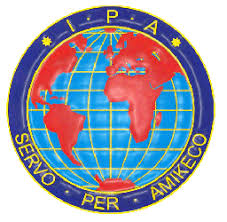 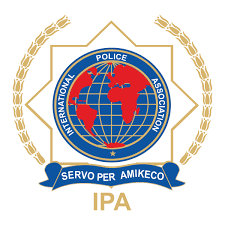 МЕЃУНАРОДНО ПОЛИЦИСКО ЗДРУЖЕНИЕ – ОДДЕЛ МАКЕДОНИЈАINTERNATIONAL POLICE ASSOCIATION – SECION NORTH MACEDONIAИПА РЕГИОН ВЕЛЕС – IPA REGION VELESSt. Dimche Mirchev no. 9, Skopje Tax No. 4080011523410 Reg. No. 6724450Bank account 210067244500361, bank depositor NLB Bank AD Skopjewww.IPA.mk, email: veles@ipa.mkINVITATION		     for the I’st IPA International Meeting - Kavadarci 2019Kavadarci  29.11-01.12.2019Respected IPA members, dear colleagues, following the principles and the goals of the IPA Organization “Service through Friendship”, the IPA Region Veles 
for the first time, organizes the international meeting. We invite you and your IPA members to join us in this IPA celebrating the day of the North Macedonia Police. The invitation applies to all IPA members, IPA friends and police employees.       Welcome, we are expecting you ...........Weekend Program 29.11-01.12.2019Friday, 29.11.2019Arrival, welcome and accommodation of the guests up to 18:00 hrs. in Hotel FENI - Kavadarci. Welcoming dinner, acquaintance and socializing with the guests at a national Hotel FENI from 20:00 hrs. until 24:00 hrs.00:00 till 04.00 hrs. possibility to visit the Disco club at the Hotel, sleepover.Saturday, 30.11.2019Breakfast at the Hotel until 10:00 hrs.10:00 hrs. departure from the Hotel Feni towards the Archaeological place STOBI 10:30-12:30 hrs.  sightseeing of the historical place STOBI with curator12:30 hrs.  Departure to WINE SELLER TIKVEŠ KAVADARCI13:00 – 16:30  tour, tasting of five wines and snack ат WINE SELLER TIKVEŠ KAVADARCI16:30 hrs.   return to Hotel FENI, free activitiesFrom 20:00-01:00 hrs.  , Gala dinner, awarding of certificates of appreciation and gifts to guests and esteemed IPA members, as well as exchange gifts between national sections and regions socializing and entertainment00:00 till 04.00 hrs. possibility to visit the Disco club at the Hotel, sleepover.Sunday, 01.12.2019Breakfast at the HotelDeparture of the guestsREGISTRATION/EVENT FEESFor the guests arriving on Friday 17.05.20192 night H/B at Hotel FENI (Gala dinner included)Sightseeing of the historical place STOBI with curatorTour, tasting of five wines and snack ат WINE SELLER TIKVEŠ KAVADARCI3.500,00 denars or 55 euro.   For the guests arriving on Saturday 18.05.20191 night H/B at Hotel FENI (Gala dinner included)Sightseeing of the historical place STOBI with curator (optional)Tour, tasting of five wines and snack ат WINE SELLER TIKVEŠ KAVADARCI(optional)2.450, 00 denars or 40 euros1,800,00  denars or 30 euros (whit-out visit to Winery)ONLY GALA DINNER FOR ALL IPA MEMBERS 800,00 DENARS OR 13 EUROSDEADLINE FOR REGISTRATION is 22.11.2019 !!!When registering, it is obligatory that you state the option that you are registering for.Detailed information can be obtained with:Klime Ivanoski, President of the M.B. of IPA region Veles, mob. +38978464135Angel Damov, Sec. General of the M.B. of IPA region Veles, mob +38970394594 Gligorčo Grižev, member of the M.B. of IPA region Veles, mob +38971288265The payment can be done in cash upon arrival with the  Treasurer of the IPA region VelesFeel free to join us, we are expecting you !!!IPA NORTH MACEDONIA, IPA region  VELES